To download the DIET Patches please click on the below link and save it in your c-drive.http://intra.cdequi.com/downloads/Diet_Patch10x.zipExtract the Files in Folder /Diet_Patch10xDouble click on DIET32BIN_10X_MIG_SP07.exe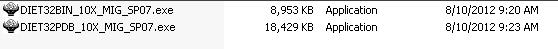 Click  Next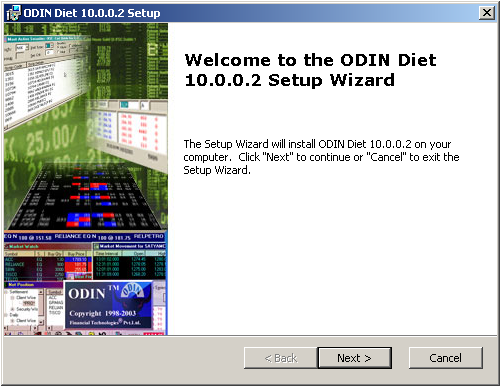 Click  Next 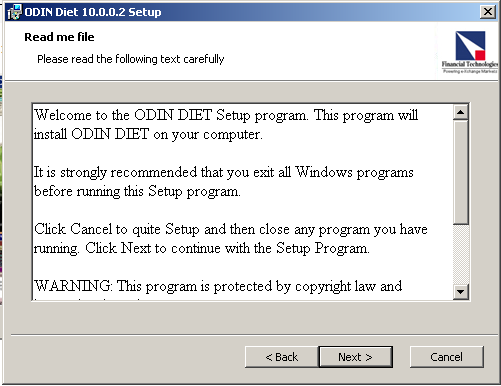 Click  I Accept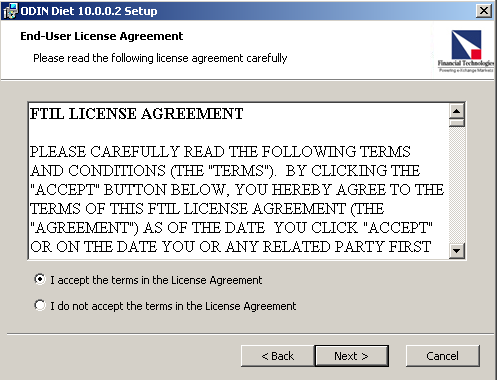 Click  Next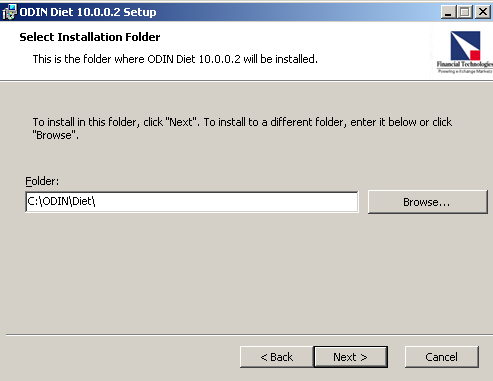 Click  Install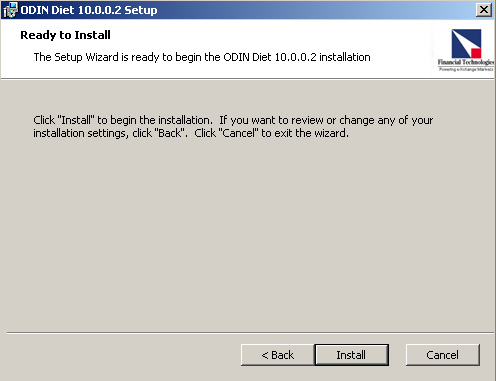 Click  Finish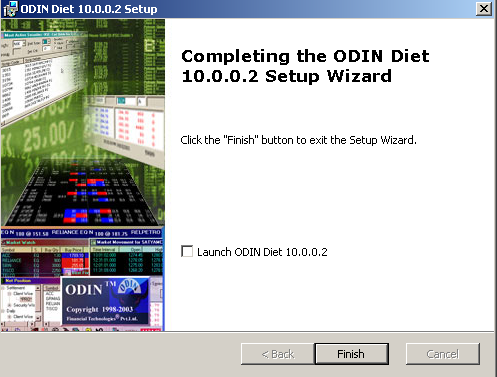 Follow the same Procedure for DIET32PDB_10X_MIG_SP07.exe